2. pielikums
Ministru kabineta
20__. gada ___. _____ 
noteikumiem Nr. ____Piezīmes.
1. * Lieko svītrot.
2. ** Dokumenta rekvizītu "paraksts" neaizpilda, ja elektroniskais dokuments ir sagatavots atbilstoši normatīvajiem aktiem par elektronisko dokumentu noformēšanu.Satiksmes ministrs								T.Linkaits								Iesniedzējs: satiksmes ministrs						T.LinkaitsVīza: Valsts sekretāra vietā - valsts sekretāra vietniece							L.AustrupePieprasījums elektronisko sakaru komersantam, kurš sniedz publiskā mobilā telefonu tīkla pakalpojumus, izsniegt saglabājamos datusPieprasījums elektronisko sakaru komersantam, kurš sniedz publiskā mobilā telefonu tīkla pakalpojumus, izsniegt saglabājamos datusPieprasījums elektronisko sakaru komersantam, kurš sniedz publiskā mobilā telefonu tīkla pakalpojumus, izsniegt saglabājamos datusPieprasījums elektronisko sakaru komersantam, kurš sniedz publiskā mobilā telefonu tīkla pakalpojumus, izsniegt saglabājamos datusPieprasījums elektronisko sakaru komersantam, kurš sniedz publiskā mobilā telefonu tīkla pakalpojumus, izsniegt saglabājamos datusPieprasījums elektronisko sakaru komersantam, kurš sniedz publiskā mobilā telefonu tīkla pakalpojumus, izsniegt saglabājamos datus(elektronisko sakaru komersanta nosaukums)(elektronisko sakaru komersanta nosaukums)(elektronisko sakaru komersanta nosaukums)(adrese)(adrese)(adrese)1. Institūcijas nosaukums1. Institūcijas nosaukums,adrese, pasta indekss,reģistrācijas datums ______.______.___________________________, laiks ______.______, Nr. __________________reģistrācijas datums ______.______.___________________________, laiks ______.______, Nr. __________________reģistrācijas datums ______.______.___________________________, laiks ______.______, Nr. __________________reģistrācijas datums ______.______.___________________________, laiks ______.______, Nr. __________________reģistrācijas datums ______.______.___________________________, laiks ______.______, Nr. __________________reģistrācijas datums ______.______.___________________________, laiks ______.______, Nr. __________________2. Saskaņā ar Elektronisko sakaru likuma 99. panta pirmo un otro daļu un pamatojoties uz (attiecīgo pamatojuma veidu atzīmēt ar X)2. Saskaņā ar Elektronisko sakaru likuma 99. panta pirmo un otro daļu un pamatojoties uz (attiecīgo pamatojuma veidu atzīmēt ar X)2. Saskaņā ar Elektronisko sakaru likuma 99. panta pirmo un otro daļu un pamatojoties uz (attiecīgo pamatojuma veidu atzīmēt ar X)2. Saskaņā ar Elektronisko sakaru likuma 99. panta pirmo un otro daļu un pamatojoties uz (attiecīgo pamatojuma veidu atzīmēt ar X)2. Saskaņā ar Elektronisko sakaru likuma 99. panta pirmo un otro daļu un pamatojoties uz (attiecīgo pamatojuma veidu atzīmēt ar X)Kriminālprocesa likumaKriminālprocesa likuma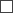 Operatīvās darbības likumaOperatīvās darbības likumaValsts drošības iestāžu likumaValsts drošības iestāžu likumaKonkurences likuma 9. panta piektās daļas 6. punktuKonkurences likuma 9. panta piektās daļas 6. punktuKonkurences likuma 9. panta piektās daļas 6. punktuunununun(tiesas nosaukums)(tiesas nosaukums)tiesnešalēmumu Nr.*(vārds, uzvārds)(datums)vaivaivaidatu subjektapiekrišanu*,lūdzam sniegt saglabājamos datus par(subjekts vai objekts)par laikposmu noplkst.līdzplkst.(diena, mēnesis, gads)(diena, mēnesis, gads)3. Pieprasām saglabājamos datus šādā apjomā (nepieciešamo datu kategoriju atzīmēt ar X):3. Pieprasām saglabājamos datus šādā apjomā (nepieciešamo datu kategoriju atzīmēt ar X):3. Pieprasām saglabājamos datus šādā apjomā (nepieciešamo datu kategoriju atzīmēt ar X):Datu kategorijaJāNē3.1. abonents vai reģistrētais lietotājs – izsaukuma iniciators: fiziskās personas vārds, uzvārds, personas kods un adrese vai juridiskās personas nosaukums, reģistrācijas numurs un adrese3.2. izsaucēja tālruņa numurs3.3. izsauktā tālruņa numurs3.4. tālruņa numurs, uz kuru izsaukumu maršrutē pāradresācijas gadījumā3.5. izsauktā tālruņa numura reģistrētais lietotājs: fiziskās personas vārds, uzvārds un personas kods vai juridiskās personas nosaukums, reģistrācijas numurs un norādītā adrese3.6. reģistrētais lietotājs, kuram izsaukumu maršrutē pāradresācijas gadījumā: fiziskās personas vārds, uzvārds un personas kods vai juridiskās personas nosaukums un reģistrācijas numurs3.7. savienojuma sākuma un beigu datums un laiks3.8. sniegtā elektronisko sakaru pakalpojuma veids3.9. izsaucēja tālruņa numura starptautiskais mobilā lietotāja identifikators (IMSI)3.10. izsaucēja tālruņa numura starptautiskais mobilās galiekārtas identifikators (IMEI)3.11. izsauktā tālruņa numura starptautiskais mobilā lietotāja identifikators (IMSI)3.12. izsauktā tālruņa numura lietotāja starptautiskais mobilās galiekārtas identifikators (IMEI)3.13. ja priekšapmaksas pakalpojuma lietotājs ir anonīms, – pakalpojuma aktivizācijas datums, laiks, aktivizācijas vietas identifikators (piemēram, šūnas ID)3.14. mobilo sakaru galiekārtas atrašanās vietas identifikators (piemēram, šūnas ID) savienojuma sākumā3.15. dati, kas ļauj identificēt mobilo sakaru tīkla katras šūnas ģeogrāfisko atrašanās vietu atbilstoši šūnas atrašanās identifikatoram (piemēram, šūnas ID) datu saglabāšanas perioda laikā3.16. paskaidrojoša informācija3.16. paskaidrojoša informācija4. Atbildes sniegšanas termiņš:4. Atbildes sniegšanas termiņš:4.1. 30 dienu laikā4.2. 10 dienu laikā4.3. triju stundu laikā4.4. stundas laikā5. Atbildes sniegšanas veids:5. Atbildes sniegšanas veids:5.1. papīra formā5.2. elektroniskiIestādes pilnvarotā personaIestādes pilnvarotā personaIestādes pilnvarotā personaIestādes pilnvarotā personaIestādes pilnvarotā persona(amats)(paraksts)**(vārds, uzvārds)Tālrunis, e-pasts